DNA Worksheet by C Kohn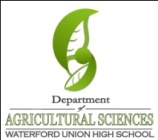 Partner names: 												 Hour		Date Assignment is due:  			  Why late? 						Score: +   ✓ -
			Day of Week	Date 				If your project was late, describe why		
Directions: Use your notes and your partner to complete this sheet.  The younger partner should complete the odd questions and the older partner should complete the even questions. You should both work together on each question to create the answer. Draw DNA below:




Label each of the following parts: 	Nitrogenous bases	Sugar Molecule		Phosphate 
Which parts of DNA actually code for proteins? 								

Which parts of DNA form the “backbone” of DNA? 								
Draw transcription below:





Label each of the following parts: Helicase 	Polymerase	DNA	mRNA
Which base is A always found with? 		  Which base is G always found with? 		

Why? (there are two reasons) 											

_														
In what direction is DNA read? 											
What does this mean? 											

_													
Hint: What does 5’ and 3’ refer to?How does RNA differ from DNA?  There are two key ways:

1. 														

2. 														
Describe the role of each of the following: 

mRNA:														

rRNA:														

tRNA:														
Draw translation below:





Label each of the following parts: mRNA 	Ribosome	tRNA		amino acids
What is a codon? 											
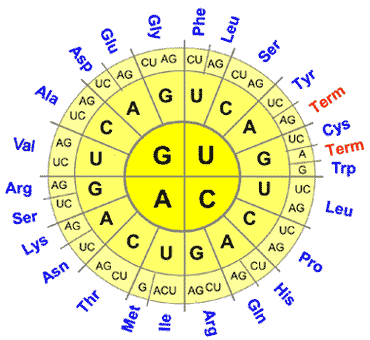 What would GAG code for? 				

What would CCC code for? 				

What would UAC code for? 				

What would GGU code for? 				

What would ACU code for? 				

What would UAG code for? 				
What is the difference between transcription and translation? 							

_		`												

_		`												
